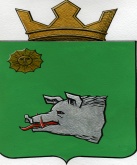 АДМИНИСТРАЦИЯ МАЙСКОГО СЕЛЬСКОГО ПОСЕЛЕНИЯКРАСНОКАМСКОГО МУНИЦИПАЛЬНОГО РАЙОНАПЕРМСКОГО КРАЯПОСТАНОВЛЕНИЕ        29.10.2013					                                   № 328Об утверждении отчета об исполнении бюджета Майского сельского поселения за 9 месяцев 2013 годаРассмотрев представленный отчет об исполнении бюджета Майского сельского поселения за 9 месяцев 2013 года, в соответствии со статьей 34 Положения о бюджетном процессе в Майском сельском поселении, утвержденного решением Совета депутатов Майского сельского поселения от 19.12.2012 № 71 «Об утверждении Положения о бюджетном процессе в Майском сельском поселении», администрация Майского сельского поселенияПОСТАНОВЛЯЕТ:1. Утвердить отчет об исполнении бюджета Майского сельского поселения за 9 месяцев 2013 года:- по доходам 18795,0 тыс. рублей согласно приложению № 1;- по расходам 22213,3 тыс. рублей согласно приложению № 2, № 3.2. Утвердить отчет по источникам внутреннего дефицита бюджета за 9 месяцев 2013 года, согласно приложению № 4.3. Утвердить отчет об использовании средств резервного фонда администрации Майского сельского поселения в сумме 25,7 тыс. рублей, согласно приложению № 5.4. Постановление опубликовать в специальном выпуске «Официальные материалы органов местного самоуправления Краснокамского муниципального района» газеты «Краснокамская звезда» и разместить на официальном сайте администрации Краснокамского муниципального района http//:www.krasnokamsk.permkrai.ru/.5. Контроль за исполнением постановления возложить на заместителя главы администрации по экономике и финансам А.Е.Половникову.Глава сельского поселения - глава администрации Майского сельского поселения                                              С.Г.КУНАФИНАПоловникова99 1683 экз.Приложение 4                                                                                                                            к   постановлению администрации                                                                                                                            Майского сельского поселения                                                                                                                            от  29.10.2013     № 328 ИСПОЛНЕНИЕ БЮДЖЕТА МАЙСКОГО СЕЛЬСКОГО ПОСЕЛЕНИЯ ПО ИСТОЧНИКАМ ВНУТРЕННЕГО  ФИНАНСИРОВАНИЯ ДЕФИЦИТА БЮДЖЕТА ЗА 9 МЕСЯЦЕВ  2013 ГОДА                                                                                                                                                                         Тыс.руб.                                                              Приложение № 1                                                                                                                                                     Приложение № 1                                                                                                                                                     Приложение № 1                                                                                                                                                     Приложение № 1                                                                                                                                                     Приложение № 1                                                                                                                                                     Приложение № 1                                                                                                                                                     Приложение № 1                                                                                                                                                     Приложение № 1                                                                                                                                                                              к постановлению администрации                                                                                       к постановлению администрации                                                                                       к постановлению администрации                                                                                       к постановлению администрации                                                                                       к постановлению администрации                                                                                       к постановлению администрации                                                                                       к постановлению администрации                                                                                       к постановлению администрации                                                              Майского сельского поселения                                                              Майского сельского поселения                                                              Майского сельского поселения                                                              Майского сельского поселения                                                              Майского сельского поселения                                                              Майского сельского поселения                                                              Майского сельского поселения                                                              от 29.10.2013                                                              от 29.10.2013                                                              от 29.10.2013                                                              от 29.10.2013                                                              от 29.10.2013№ 328№ 328№ 328                                                                        Исполнение бюджета Майского сельского поселения по доходам за 9 месяцев  2013 г.                                                                        Исполнение бюджета Майского сельского поселения по доходам за 9 месяцев  2013 г.                                                                        Исполнение бюджета Майского сельского поселения по доходам за 9 месяцев  2013 г.                                                                        Исполнение бюджета Майского сельского поселения по доходам за 9 месяцев  2013 г.                                                                        Исполнение бюджета Майского сельского поселения по доходам за 9 месяцев  2013 г.                                                                        Исполнение бюджета Майского сельского поселения по доходам за 9 месяцев  2013 г.                                                                        Исполнение бюджета Майского сельского поселения по доходам за 9 месяцев  2013 г.                                                                        Исполнение бюджета Майского сельского поселения по доходам за 9 месяцев  2013 г.                                                                        Исполнение бюджета Майского сельского поселения по доходам за 9 месяцев  2013 г.                                                                        Исполнение бюджета Майского сельского поселения по доходам за 9 месяцев  2013 г.                                                                        Исполнение бюджета Майского сельского поселения по доходам за 9 месяцев  2013 г.                                                                        Исполнение бюджета Майского сельского поселения по доходам за 9 месяцев  2013 г.Единица измерения: тыс.руб.Единица измерения: тыс.руб.Единица измерения: тыс.руб.Код бюджетной классификацииКод бюджетной классификацииНаименование групп, подгрупп, статей, подстатей, элементов, программ (подпрограмм), кодов экономической классификации доходовНаименование групп, подгрупп, статей, подстатей, элементов, программ (подпрограмм), кодов экономической классификации доходовНаименование групп, подгрупп, статей, подстатей, элементов, программ (подпрограмм), кодов экономической классификации доходовУточненный план на  2013 г.Исполнено за 9 месяцев 2013г.Отклонения (+.-)% исполнения% исполнения000 1 00 00000 00 0000 000000 1 00 00000 00 0000 000НАЛОГОВЫЕ И НЕНАЛОГОВЫЕ ДОХОДЫНАЛОГОВЫЕ И НЕНАЛОГОВЫЕ ДОХОДЫНАЛОГОВЫЕ И НЕНАЛОГОВЫЕ ДОХОДЫ13042,78974,3-4068,468,868,8000 1 01 00000 00 0000 000000 1 01 00000 00 0000 000Налоги на прибыль, доходыНалоги на прибыль, доходыНалоги на прибыль, доходы5652,03944,4-1707,669,869,8182 1 01 02000 01 0000 110182 1 01 02000 01 0000 110Налог на доходы физических лицНалог на доходы физических лицНалог на доходы физических лиц5652,03944,4-1707,669,869,8182 1 01 02010 01 0000 110182 1 01 02010 01 0000 110Налог на доходы физических лиц с доходов, источником которых является налоговый агент, за исключением доходов, в отношении которых исчисление и уплата налога осуществляются в соответствии со статьями 227,227.1 и 228 Налогового кодекса Российской ФедерацииНалог на доходы физических лиц с доходов, источником которых является налоговый агент, за исключением доходов, в отношении которых исчисление и уплата налога осуществляются в соответствии со статьями 227,227.1 и 228 Налогового кодекса Российской ФедерацииНалог на доходы физических лиц с доходов, источником которых является налоговый агент, за исключением доходов, в отношении которых исчисление и уплата налога осуществляются в соответствии со статьями 227,227.1 и 228 Налогового кодекса Российской Федерации5652,03944,4-1707,669,869,8000 1 05 00000 00 0000 000000 1 05 00000 00 0000 000Налоги на совокупный доходНалоги на совокупный доходНалоги на совокупный доход21,037,716,7179,5179,5182 1 05 03000 10 0000 110182 1 05 03000 10 0000 110Единый сельскохозяйственный налогЕдиный сельскохозяйственный налогЕдиный сельскохозяйственный налог21,037,716,7179,5179,5000 1 06 00000 00 0000 000000 1 06 00000 00 0000 000Налоги на имуществоНалоги на имуществоНалоги на имущество2936,01982,0-954,067,567,5000 1 06 01000 00 0000 110000 1 06 01000 00 0000 110Налог на имущество физических лиц, зачисляемый в бюджеты поселенийНалог на имущество физических лиц, зачисляемый в бюджеты поселенийНалог на имущество физических лиц, зачисляемый в бюджеты поселений638,0314,8-323,249,349,3182 1 06 01030 10 0000 110182 1 06 01030 10 0000 110Налог на имущество физических лиц, взимаемый по ставкам, применяемым к объектам налогообложения, расположенным в границах поселенийНалог на имущество физических лиц, взимаемый по ставкам, применяемым к объектам налогообложения, расположенным в границах поселенийНалог на имущество физических лиц, взимаемый по ставкам, применяемым к объектам налогообложения, расположенным в границах поселений638,0314,8-323,249,349,3000 1 06 04000 02 0000 110000 1 06 04000 02 0000 110Транспортный налогТранспортный налогТранспортный налог1215,0929,5-285,576,576,5182 1 06 04011 02 0000 110182 1 06 04011 02 0000 110Транспортный налог с организацийТранспортный налог с организацийТранспортный налог с организаций133,6172,138,5128,8128,8182 1 06 04012 02 0000 110182 1 06 04012 02 0000 110Транспортный налог с физических лицТранспортный налог с физических лицТранспортный налог с физических лиц1081,4757,4-324,070,070,0000 1 06 06000 00 0000 110000 1 06 06000 00 0000 110Земельный налогЗемельный налогЗемельный налог1083,0737,7-345,368,168,1000 1 06 06010 00 0000 110000 1 06 06010 00 0000 110Земельный налог, взимаемый по ставкам, установленным в соответствии с подпунктом 1 пункта 1 статьи 394 Налогового кодекса Российской ФедерацииЗемельный налог, взимаемый по ставкам, установленным в соответствии с подпунктом 1 пункта 1 статьи 394 Налогового кодекса Российской ФедерацииЗемельный налог, взимаемый по ставкам, установленным в соответствии с подпунктом 1 пункта 1 статьи 394 Налогового кодекса Российской Федерации418,0345,8-72,282,782,7182 1 06 06013 10 0000 110182 1 06 06013 10 0000 110Земельный налог, взимаемый по ставкам, установленным в соответствии с подпунктом 1 пункта 1 статьи 394 Налогового кодекса Российской Федерации и применяемым к объектам налогообложения, расположенным в границах поселений Земельный налог, взимаемый по ставкам, установленным в соответствии с подпунктом 1 пункта 1 статьи 394 Налогового кодекса Российской Федерации и применяемым к объектам налогообложения, расположенным в границах поселений Земельный налог, взимаемый по ставкам, установленным в соответствии с подпунктом 1 пункта 1 статьи 394 Налогового кодекса Российской Федерации и применяемым к объектам налогообложения, расположенным в границах поселений 418,0345,8-72,282,782,7000 1 06 06020 00 0000 110000 1 06 06020 00 0000 110Земельный налог, взимаемый по ставкам, установленным в соответствии с подпунктом 2 пункта 1 статьи 394 Налогового кодекса Российской Федерации  Земельный налог, взимаемый по ставкам, установленным в соответствии с подпунктом 2 пункта 1 статьи 394 Налогового кодекса Российской Федерации  Земельный налог, взимаемый по ставкам, установленным в соответствии с подпунктом 2 пункта 1 статьи 394 Налогового кодекса Российской Федерации  665,0391,9-273,158,958,9182 1 06 06023 10 0000 110182 1 06 06023 10 0000 110Земельный налог, взимаемый по ставкам, установленным в соответствии с подпунктом 2 пункта 1 статьи 394 Налогового кодекса Российской Федерации и применяемым к объектам налогообложения, расположенным в границах поселений Земельный налог, взимаемый по ставкам, установленным в соответствии с подпунктом 2 пункта 1 статьи 394 Налогового кодекса Российской Федерации и применяемым к объектам налогообложения, расположенным в границах поселений Земельный налог, взимаемый по ставкам, установленным в соответствии с подпунктом 2 пункта 1 статьи 394 Налогового кодекса Российской Федерации и применяемым к объектам налогообложения, расположенным в границах поселений 665,0391,9-273,158,958,9000 1 08 00000 00 0000 000000 1 08 00000 00 0000 000Государственная пошлинаГосударственная пошлинаГосударственная пошлина15,013,6-1,490,790,7000 1 08 04000 00 0000 110000 1 08 04000 00 0000 110Государственная пошлина за совершение нотариальных действий  (за исключением действий, совершаемых консульскими учреждениями Российской Федерации)Государственная пошлина за совершение нотариальных действий  (за исключением действий, совершаемых консульскими учреждениями Российской Федерации)Государственная пошлина за совершение нотариальных действий  (за исключением действий, совершаемых консульскими учреждениями Российской Федерации)15,013,6-1,490,790,7182 1 08 04020 01 1000 110182 1 08 04020 01 1000 110Государственная пошлина за совершение нотариальных действий должностными лицами органов местного самоуправления, уполномоченными в соответствии с законодательными актами Российской Федерации на совершение нотариальных действийГосударственная пошлина за совершение нотариальных действий должностными лицами органов местного самоуправления, уполномоченными в соответствии с законодательными актами Российской Федерации на совершение нотариальных действийГосударственная пошлина за совершение нотариальных действий должностными лицами органов местного самоуправления, уполномоченными в соответствии с законодательными актами Российской Федерации на совершение нотариальных действий15,013,6-1,490,790,7000 1 09 00000 00 0000 000000 1 09 00000 00 0000 000Задолженность и перерасчеты по отмененным налогам, сборам и иным обязательным платежамЗадолженность и перерасчеты по отмененным налогам, сборам и иным обязательным платежамЗадолженность и перерасчеты по отмененным налогам, сборам и иным обязательным платежам0,00,00,0#ДЕЛ/0!#ДЕЛ/0!000 1 09 04000 00 0000 110000 1 09 04000 00 0000 110Налоги на имуществоНалоги на имуществоНалоги на имущество0,00,00,0#ДЕЛ/0!#ДЕЛ/0!000 1 09 04050 00 0000 110000 1 09 04050 00 0000 110Земельный налог (по обязательствам, возникшим до 01 января 2006 года)Земельный налог (по обязательствам, возникшим до 01 января 2006 года)Земельный налог (по обязательствам, возникшим до 01 января 2006 года)0,00,00,0#ДЕЛ/0!#ДЕЛ/0!182 1 09 04050 10 1000 110182 1 09 04050 10 1000 110Земельный налог (по обязательствам, возникшим до 01 января 2006 года), мобилизуемый на территориях поселенийЗемельный налог (по обязательствам, возникшим до 01 января 2006 года), мобилизуемый на территориях поселенийЗемельный налог (по обязательствам, возникшим до 01 января 2006 года), мобилизуемый на территориях поселений0,00,00,0#ДЕЛ/0!#ДЕЛ/0!000 1 11 00000 00 0000 000000 1 11 00000 00 0000 000Доходы от использования имущества, находящегося в государственной и муниципальной собственностиДоходы от использования имущества, находящегося в государственной и муниципальной собственностиДоходы от использования имущества, находящегося в государственной и муниципальной собственности1549,7763,8-785,949,349,3000 1 11 05000 00 0000 120000 1 11 05000 00 0000 120Доходы, получаемые в виде арендной платы  либо иной платы за передачу в возмездное пользование государственного и муниципального имущества (за исключением имущества  бюджетных и автономных учреждений , а также имущества государственных и муниципальных унитарных предприятий, в том числе казенных)Доходы, получаемые в виде арендной платы  либо иной платы за передачу в возмездное пользование государственного и муниципального имущества (за исключением имущества  бюджетных и автономных учреждений , а также имущества государственных и муниципальных унитарных предприятий, в том числе казенных)Доходы, получаемые в виде арендной платы  либо иной платы за передачу в возмездное пользование государственного и муниципального имущества (за исключением имущества  бюджетных и автономных учреждений , а также имущества государственных и муниципальных унитарных предприятий, в том числе казенных)946,2631,8-314,466,866,8000 1 11 05010 00 0000 120000 1 11 05010 00 0000 120Доходы, получаемые в виде арендной платы за земельные участки, государственная собственность на которые не разграничена,   а также средства от продажи права на заключение договоров аренды указанных земельных участковДоходы, получаемые в виде арендной платы за земельные участки, государственная собственность на которые не разграничена,   а также средства от продажи права на заключение договоров аренды указанных земельных участковДоходы, получаемые в виде арендной платы за земельные участки, государственная собственность на которые не разграничена,   а также средства от продажи права на заключение договоров аренды указанных земельных участков174,0159,8-14,291,891,8712 1 11 05013 10 0000 120712 1 11 05013 10 0000 120Доходы, получаемые в виде арендной платы за земельные участки, государственная собственность на которые не разграничена и которые расположены в границах поселений, а также средства от продажи права на заключение договоров аренды указанных земельных участковДоходы, получаемые в виде арендной платы за земельные участки, государственная собственность на которые не разграничена и которые расположены в границах поселений, а также средства от продажи права на заключение договоров аренды указанных земельных участковДоходы, получаемые в виде арендной платы за земельные участки, государственная собственность на которые не разграничена и которые расположены в границах поселений, а также средства от продажи права на заключение договоров аренды указанных земельных участков174,0159,8-14,291,891,8000 1 11 05030 00 0000 120000 1 11 05030 00 0000 120Доходы от сдачи в аренду имущества, находящегося  в оперативном управлении органов государственной власти, органов местного самоуправления, государственных внебюджетных фондов   и созданных ими учреждений (за исключением имущества бюджетных и  автономных учреждений)Доходы от сдачи в аренду имущества, находящегося  в оперативном управлении органов государственной власти, органов местного самоуправления, государственных внебюджетных фондов   и созданных ими учреждений (за исключением имущества бюджетных и  автономных учреждений)Доходы от сдачи в аренду имущества, находящегося  в оперативном управлении органов государственной власти, органов местного самоуправления, государственных внебюджетных фондов   и созданных ими учреждений (за исключением имущества бюджетных и  автономных учреждений)772,2472,0-300,261,161,1901 1 11 05035 10 0000 120901 1 11 05035 10 0000 120Доходы от сдачи в аренду имущества, находящегося  в оперативном управлении органов управления поселений и созданных ими учреждений (за исключением имущества муниципальных бюджетных и   автономных учреждений)Доходы от сдачи в аренду имущества, находящегося  в оперативном управлении органов управления поселений и созданных ими учреждений (за исключением имущества муниципальных бюджетных и   автономных учреждений)Доходы от сдачи в аренду имущества, находящегося  в оперативном управлении органов управления поселений и созданных ими учреждений (за исключением имущества муниципальных бюджетных и   автономных учреждений)772,2472,0-300,261,161,1000 1 11 09000 00 0000 120000 1 11 09000 00 0000 120Прочие доходы  от использования имущества и прав, находящихся в государственной и муниципальной собственности  (за исключением имущества бюджетных и   автономных учреждений, а также имущества государственных и муниципальных унитарных предприятий, в том числе казенных)Прочие доходы  от использования имущества и прав, находящихся в государственной и муниципальной собственности  (за исключением имущества бюджетных и   автономных учреждений, а также имущества государственных и муниципальных унитарных предприятий, в том числе казенных)Прочие доходы  от использования имущества и прав, находящихся в государственной и муниципальной собственности  (за исключением имущества бюджетных и   автономных учреждений, а также имущества государственных и муниципальных унитарных предприятий, в том числе казенных)603,5132,0-471,521,921,9000 1 11 09040 00 0000 120000 1 11 09040 00 0000 120Прочие поступления от использования имущества, находящегося в государственной и муниципальной собственности  (за исключением имущества бюджетных и    автономных учреждений, а также имущества государственных и  муниципальных унитарных предприятий, в том числе казенных)Прочие поступления от использования имущества, находящегося в государственной и муниципальной собственности  (за исключением имущества бюджетных и    автономных учреждений, а также имущества государственных и  муниципальных унитарных предприятий, в том числе казенных)Прочие поступления от использования имущества, находящегося в государственной и муниципальной собственности  (за исключением имущества бюджетных и    автономных учреждений, а также имущества государственных и  муниципальных унитарных предприятий, в том числе казенных)603,5132,0-471,521,921,9901 1 11 09045 10 0000 120901 1 11 09045 10 0000 120Прочие поступления от использования имущества, находящегося в собственности поселений (за исключением имущества муниципальных бюджетных и  автономных учреждений, а также имущества государственных и муниципальных унитарных предприятий, в том числе казенных)Прочие поступления от использования имущества, находящегося в собственности поселений (за исключением имущества муниципальных бюджетных и  автономных учреждений, а также имущества государственных и муниципальных унитарных предприятий, в том числе казенных)Прочие поступления от использования имущества, находящегося в собственности поселений (за исключением имущества муниципальных бюджетных и  автономных учреждений, а также имущества государственных и муниципальных унитарных предприятий, в том числе казенных)603,5132,0-471,521,921,9000 1 13 00000 00 0000 000000 1 13 00000 00 0000 000Доходы от оказания платных услуг (работ) и компенсации затрат государстваДоходы от оказания платных услуг (работ) и компенсации затрат государстваДоходы от оказания платных услуг (работ) и компенсации затрат государства0,00,00,0#ДЕЛ/0!#ДЕЛ/0!000 1 13 01000 00 0000 130000 1 13 01000 00 0000 130Доходы от оказания платных услуг (работ)  Доходы от оказания платных услуг (работ)  Доходы от оказания платных услуг (работ)  0,00,00,0#ДЕЛ/0!#ДЕЛ/0!901 1 13 01995 10 0000 130901 1 13 01995 10 0000 130Прочие доходы от  оказания платных услуг (работ) получателями средств бюджетов поселенийПрочие доходы от  оказания платных услуг (работ) получателями средств бюджетов поселенийПрочие доходы от  оказания платных услуг (работ) получателями средств бюджетов поселений0,00,00,0#ДЕЛ/0!#ДЕЛ/0!000 1 14 00000 00 0000 000000 1 14 00000 00 0000 000Доходы от продажи материальных и нематериальных активовДоходы от продажи материальных и нематериальных активовДоходы от продажи материальных и нематериальных активов2869,02215,7-653,377,277,2000 1 14 02000 00 0000 000000 1 14 02000 00 0000 000Доходы от реализации имущества, находящегося в государственной и муниципальной собственности (за исключением имущества бюджетных и автономных учреждений, а также имущества государственных и муниципальных унитарных предприятий, в том числе казенных)Доходы от реализации имущества, находящегося в государственной и муниципальной собственности (за исключением имущества бюджетных и автономных учреждений, а также имущества государственных и муниципальных унитарных предприятий, в том числе казенных)Доходы от реализации имущества, находящегося в государственной и муниципальной собственности (за исключением имущества бюджетных и автономных учреждений, а также имущества государственных и муниципальных унитарных предприятий, в том числе казенных)2515,71885,5-630,274,974,9000 1 14 02050 10 0000410000 1 14 02050 10 0000410Доходы от реализации имущества, находящегося в  собственности поселений (за исключением имущества муниципальных бюджетных и   автономных учреждений, а также имущества  муниципальных унитарных предприятий, в том числе казенных), в части реализации основных средств по указанному имуществуДоходы от реализации имущества, находящегося в  собственности поселений (за исключением имущества муниципальных бюджетных и   автономных учреждений, а также имущества  муниципальных унитарных предприятий, в том числе казенных), в части реализации основных средств по указанному имуществуДоходы от реализации имущества, находящегося в  собственности поселений (за исключением имущества муниципальных бюджетных и   автономных учреждений, а также имущества  муниципальных унитарных предприятий, в том числе казенных), в части реализации основных средств по указанному имуществу2515,71885,5-630,274,974,9901 1 14 02053 10 0000410901 1 14 02053 10 0000410Доходы от реализации иного имущества, находящегося в  собственности поселений (за исключением имущества муниципальных бюджетных и автономных учреждений, а также имущества  муниципальных унитарных предприятий, в том числе казенных), в части реализации основных средств по указанному имуществуДоходы от реализации иного имущества, находящегося в  собственности поселений (за исключением имущества муниципальных бюджетных и автономных учреждений, а также имущества  муниципальных унитарных предприятий, в том числе казенных), в части реализации основных средств по указанному имуществуДоходы от реализации иного имущества, находящегося в  собственности поселений (за исключением имущества муниципальных бюджетных и автономных учреждений, а также имущества  муниципальных унитарных предприятий, в том числе казенных), в части реализации основных средств по указанному имуществу2515,71885,5-630,274,974,9000 1 14 06000 00 0000 430000 1 14 06000 00 0000 430Доходы от продажи земельных участков, находящихся в  государственной и муниципальной собственности (за исключением земельных участков бюджетных и автономных учреждений)Доходы от продажи земельных участков, находящихся в  государственной и муниципальной собственности (за исключением земельных участков бюджетных и автономных учреждений)Доходы от продажи земельных участков, находящихся в  государственной и муниципальной собственности (за исключением земельных участков бюджетных и автономных учреждений)353,3330,2-23,193,593,5000 1 14 06010 00 0000 430000 1 14 06010 00 0000 430Доходы от продажи земельных участков, государственная собственность на которые не разграничена Доходы от продажи земельных участков, государственная собственность на которые не разграничена Доходы от продажи земельных участков, государственная собственность на которые не разграничена 29,929,3-0,698,098,0712 1 14 06013 10 0000 430712 1 14 06013 10 0000 430Доходы от продажи земельных участков, государственная собственность на которые не разграничена и которые расположены в границах поселенийДоходы от продажи земельных участков, государственная собственность на которые не разграничена и которые расположены в границах поселенийДоходы от продажи земельных участков, государственная собственность на которые не разграничена и которые расположены в границах поселений29,929,3-0,698,098,0901 1 14 06025 10 0000 430901 1 14 06025 10 0000 430Доходы от продажи земельных участков, находящихся в собственности поселений (за исключением земельных участков муниципальных бюджетных и автономных учреждений)Доходы от продажи земельных участков, находящихся в собственности поселений (за исключением земельных участков муниципальных бюджетных и автономных учреждений)Доходы от продажи земельных участков, находящихся в собственности поселений (за исключением земельных участков муниципальных бюджетных и автономных учреждений)323,4300,9-22,593,093,0000 1 16 00000 00 0000 000000 1 16 00000 00 0000 000Штрафы, санкции, возмещение ущербаШтрафы, санкции, возмещение ущербаШтрафы, санкции, возмещение ущерба0,028,928,9#ДЕЛ/0!#ДЕЛ/0!000 1 16 23000 00 0000 000000 1 16 23000 00 0000 000Доходы от возмещения ущерба при возникновении страховых случаев Доходы от возмещения ущерба при возникновении страховых случаев Доходы от возмещения ущерба при возникновении страховых случаев 0,028,928,9#ДЕЛ/0!#ДЕЛ/0!901 1 16 23051 10 0000 140901 1 16 23051 10 0000 140Доходы от возмещения ущерба при возникновении страховых случаев по обязательному страхованию гражданской ответственности, когда выгодоприобретателями выступают получатели средств бюджетов поселенийДоходы от возмещения ущерба при возникновении страховых случаев по обязательному страхованию гражданской ответственности, когда выгодоприобретателями выступают получатели средств бюджетов поселенийДоходы от возмещения ущерба при возникновении страховых случаев по обязательному страхованию гражданской ответственности, когда выгодоприобретателями выступают получатели средств бюджетов поселений0,028,928,9#ДЕЛ/0!#ДЕЛ/0!000 1 17 00000 00 0000 000000 1 17 00000 00 0000 000Прочие неналоговые доходыПрочие неналоговые доходыПрочие неналоговые доходы0,0-11,8-11,8#ДЕЛ/0!#ДЕЛ/0!000 1 17 01000 00 0000 180000 1 17 01000 00 0000 180Невыясненные поступленияНевыясненные поступленияНевыясненные поступления0,0-11,8-11,8#ДЕЛ/0!#ДЕЛ/0!901 1 17 01050 10 0000 180901 1 17 01050 10 0000 180Невыясненные поступления, зачисляемые в бюджеты поселенийНевыясненные поступления, зачисляемые в бюджеты поселенийНевыясненные поступления, зачисляемые в бюджеты поселений0,0-11,8-11,8#ДЕЛ/0!#ДЕЛ/0!000 2 00 00000 00 0000 000000 2 00 00000 00 0000 000Безвозмездные поступленияБезвозмездные поступленияБезвозмездные поступления28862,59820,7-19041,834,034,0000 2 02 00000 00 0000 000000 2 02 00000 00 0000 000Безвозмездные поступления от других бюджетов бюджетной системы Российской ФедерацииБезвозмездные поступления от других бюджетов бюджетной системы Российской ФедерацииБезвозмездные поступления от других бюджетов бюджетной системы Российской Федерации28095,29901,8-18193,435,235,2000 2 02 01000 00 0000 151000 2 02 01000 00 0000 151Дотации  бюджетам субъектов Российской Федерации и муниципальных образованийДотации  бюджетам субъектов Российской Федерации и муниципальных образованийДотации  бюджетам субъектов Российской Федерации и муниципальных образований11552,18675,0-2877,175,175,1901 2 02 01001 10 0000 151901 2 02 01001 10 0000 151Дотации бюджетам поселений на выравнивание бюджетной обеспеченностиДотации бюджетам поселений на выравнивание бюджетной обеспеченностиДотации бюджетам поселений на выравнивание бюджетной обеспеченности11552,18675,0-2877,175,175,1000 2 02 02000 00 0000 151 000 2 02 02000 00 0000 151 Субсидии бюджетам субъектов Российской Федерации и муниципальных образований (межбюджетные субсидии)Субсидии бюджетам субъектов Российской Федерации и муниципальных образований (межбюджетные субсидии)Субсидии бюджетам субъектов Российской Федерации и муниципальных образований (межбюджетные субсидии)1912,20,0-1912,20,00,0000 2 02 02999 00 0000 151000 2 02 02999 00 0000 151Прочие субсидииПрочие субсидииПрочие субсидии1912,20,0-1912,20,00,0901 2 02 02999 10 0000 151901 2 02 02999 10 0000 151Прочие субсидии бюджетам поселенийПрочие субсидии бюджетам поселенийПрочие субсидии бюджетам поселений1912,20,0-1912,20,00,0000 2 02 03000 00 0000 151000 2 02 03000 00 0000 151Субвенции бюджетам субъектов Российской Федерации и муниципальных образованийСубвенции бюджетам субъектов Российской Федерации и муниципальных образованийСубвенции бюджетам субъектов Российской Федерации и муниципальных образований571,5512,2-59,389,689,6000 2 02 03003 00 0000 151000 2 02 03003 00 0000 151Субвенции бюджетам на государственную регистрацию актов гражданского состоянияСубвенции бюджетам на государственную регистрацию актов гражданского состоянияСубвенции бюджетам на государственную регистрацию актов гражданского состояния22,817,1-5,775,075,0901 2 02 03003 10 0000 151901 2 02 03003 10 0000 151Субвенции бюджетам поселений на государственную регистрацию актов гражданского состоянияСубвенции бюджетам поселений на государственную регистрацию актов гражданского состоянияСубвенции бюджетам поселений на государственную регистрацию актов гражданского состояния22,817,1-5,775,075,0000 2 02 03015 00 0000 151000 2 02 03015 00 0000 151Субвенции бюджетам  на осуществление первичного воинского учета на территориях, где отсутствуют военные комиссариатыСубвенции бюджетам  на осуществление первичного воинского учета на территориях, где отсутствуют военные комиссариатыСубвенции бюджетам  на осуществление первичного воинского учета на территориях, где отсутствуют военные комиссариаты320,0320,00,0100,0100,0901 2 02 03015 10 0000 151901 2 02 03015 10 0000 151Субвенции бюджетам поселений на осуществление первичного воинского учета на территориях, где отсутствуют военные комиссариатыСубвенции бюджетам поселений на осуществление первичного воинского учета на территориях, где отсутствуют военные комиссариатыСубвенции бюджетам поселений на осуществление первичного воинского учета на территориях, где отсутствуют военные комиссариаты320,0320,00,0100,0100,0901 2 02 03024 10 0000 151901 2 02 03024 10 0000 151Субвенции бюджетам поселений на выполнение передаваемых полномочий субъектов Российской ФедерацииСубвенции бюджетам поселений на выполнение передаваемых полномочий субъектов Российской ФедерацииСубвенции бюджетам поселений на выполнение передаваемых полномочий субъектов Российской Федерации228,7175,1-53,676,676,6901 2 02 03024 10 0000 151901 2 02 03024 10 0000 151Субвенция на реализацию мер социальной поддержки по оплате ЖКУ отдельным категориям граждан, работающих и проживающих в сельской местности и поселках городского типаСубвенция на реализацию мер социальной поддержки по оплате ЖКУ отдельным категориям граждан, работающих и проживающих в сельской местности и поселках городского типаСубвенция на реализацию мер социальной поддержки по оплате ЖКУ отдельным категориям граждан, работающих и проживающих в сельской местности и поселках городского типа223,2169,6-53,676,076,0901 2 02 03024 10 0000 151901 2 02 03024 10 0000 151Субвенция на составление протоколов об административных правонарушенияхСубвенция на составление протоколов об административных правонарушенияхСубвенция на составление протоколов об административных правонарушениях5,55,50,0100,0100,0000 2 02 040000 00 0000 151000 2 02 040000 00 0000 151Иные межбюджетные трансфертыИные межбюджетные трансфертыИные межбюджетные трансферты14059,4714,6-13344,85,15,1000 2 02 4999 00 0000 151000 2 02 4999 00 0000 151Прочие межбюджетные трансферты, передаваемые бюджетамПрочие межбюджетные трансферты, передаваемые бюджетамПрочие межбюджетные трансферты, передаваемые бюджетам14059,4714,6-13344,85,15,1901 2 02 04999 10 0000 151901 2 02 04999 10 0000 151Прочие межбюджетные трансферты, передаваемые бюджетам поселенийПрочие межбюджетные трансферты, передаваемые бюджетам поселенийПрочие межбюджетные трансферты, передаваемые бюджетам поселений14059,4714,6-13344,85,15,1000 2 07 00000 00 0000 180000 2 07 00000 00 0000 180Прочие безвозмездные поступленияПрочие безвозмездные поступленияПрочие безвозмездные поступления781,60,0-781,60,00,0901 2 07 05000 10 0000 180901 2 07 05000 10 0000 180Прочие безвозмездные поступления в бюджеты поселенийПрочие безвозмездные поступления в бюджеты поселенийПрочие безвозмездные поступления в бюджеты поселений781,60,0-781,60,00,0000 2 18 00000 00 0000 000000 2 18 00000 00 0000 000Доходы бюджетов бюджетной системы Российской Федерации от возврата бюджетами бюджетной системы Российской Федерации остатков субсидий, субвенций и иных межбюджетных трансфертов, имеющих целевое назначение, прошлых летДоходы бюджетов бюджетной системы Российской Федерации от возврата бюджетами бюджетной системы Российской Федерации остатков субсидий, субвенций и иных межбюджетных трансфертов, имеющих целевое назначение, прошлых летДоходы бюджетов бюджетной системы Российской Федерации от возврата бюджетами бюджетной системы Российской Федерации остатков субсидий, субвенций и иных межбюджетных трансфертов, имеющих целевое назначение, прошлых лет83,5221,1137,6264,8264,8000 2 18 05000 10 0000 000000 2 18 05000 10 0000 000Доходы бюджетов поселений от возврата остатков субсидий, субвенций и иных межбюджетных трансфертов, имеющих целевое назначение, прошлых летДоходы бюджетов поселений от возврата остатков субсидий, субвенций и иных межбюджетных трансфертов, имеющих целевое назначение, прошлых летДоходы бюджетов поселений от возврата остатков субсидий, субвенций и иных межбюджетных трансфертов, имеющих целевое назначение, прошлых лет83,5221,1137,6264,8264,8901 2 18 05010 10 0000 151901 2 18 05010 10 0000 151Доходы бюджетов поселений от возврата бюджетами бюджетной системы Российской Федерации остатков субсидий, субвенций и иных межбюджетных трансфертов, имеющих целевое назначение, прошлых лет из бюджетов муниципальных районовДоходы бюджетов поселений от возврата бюджетами бюджетной системы Российской Федерации остатков субсидий, субвенций и иных межбюджетных трансфертов, имеющих целевое назначение, прошлых лет из бюджетов муниципальных районовДоходы бюджетов поселений от возврата бюджетами бюджетной системы Российской Федерации остатков субсидий, субвенций и иных межбюджетных трансфертов, имеющих целевое назначение, прошлых лет из бюджетов муниципальных районов83,5221,1137,6264,8264,8000 2 19 00000 00 0000 000000 2 19 00000 00 0000 000Возврат остатков субсидий, субвенций и иных межбюджетных трансфертов, имеющих целевое назначение, прошлых лет из бюджетов муниципальных районовВозврат остатков субсидий, субвенций и иных межбюджетных трансфертов, имеющих целевое назначение, прошлых лет из бюджетов муниципальных районовВозврат остатков субсидий, субвенций и иных межбюджетных трансфертов, имеющих целевое назначение, прошлых лет из бюджетов муниципальных районов-97,8-302,2-204,4309,0309,0901 2 19 05000 10 0000 151901 2 19 05000 10 0000 151Возврат остатков субсидий, субвенций и иных межбюджетных трансфертов, имеющих целевое назначение, прошлых лет из бюджетов поселенийВозврат остатков субсидий, субвенций и иных межбюджетных трансфертов, имеющих целевое назначение, прошлых лет из бюджетов поселенийВозврат остатков субсидий, субвенций и иных межбюджетных трансфертов, имеющих целевое назначение, прошлых лет из бюджетов поселений-97,8-302,2-204,4309,0309,0ВСЕГО ДОХОДОВВСЕГО ДОХОДОВВСЕГО ДОХОДОВ41905,218795,0-23110,244,944,9Приложение № 2                                                                                                   к постановлению администрации Майского сельского поселения                                                                                                   к постановлению администрации Майского сельского поселения                                                                                                   к постановлению администрации Майского сельского поселения                                                                                                   к постановлению администрации Майского сельского поселения   от 29.10.2013       № 328ИСПОЛНЕНИЕ БЮДЖЕТА МАЙСКОГО СЕЛЬСКОГО ПОСЕЛЕНИЯ ПО РАСХОДАМ ЗА  9 месяцев 2013года, тыс.руб.ИСПОЛНЕНИЕ БЮДЖЕТА МАЙСКОГО СЕЛЬСКОГО ПОСЕЛЕНИЯ ПО РАСХОДАМ ЗА  9 месяцев 2013года, тыс.руб.ИСПОЛНЕНИЕ БЮДЖЕТА МАЙСКОГО СЕЛЬСКОГО ПОСЕЛЕНИЯ ПО РАСХОДАМ ЗА  9 месяцев 2013года, тыс.руб.ИСПОЛНЕНИЕ БЮДЖЕТА МАЙСКОГО СЕЛЬСКОГО ПОСЕЛЕНИЯ ПО РАСХОДАМ ЗА  9 месяцев 2013года, тыс.руб.ИСПОЛНЕНИЕ БЮДЖЕТА МАЙСКОГО СЕЛЬСКОГО ПОСЕЛЕНИЯ ПО РАСХОДАМ ЗА  9 месяцев 2013года, тыс.руб.ИСПОЛНЕНИЕ БЮДЖЕТА МАЙСКОГО СЕЛЬСКОГО ПОСЕЛЕНИЯ ПО РАСХОДАМ ЗА  9 месяцев 2013года, тыс.руб.ИСПОЛНЕНИЕ БЮДЖЕТА МАЙСКОГО СЕЛЬСКОГО ПОСЕЛЕНИЯ ПО РАСХОДАМ ЗА  9 месяцев 2013года, тыс.руб.ИСПОЛНЕНИЕ БЮДЖЕТА МАЙСКОГО СЕЛЬСКОГО ПОСЕЛЕНИЯ ПО РАСХОДАМ ЗА  9 месяцев 2013года, тыс.руб.Раздел, подразделЦелевая статьяЦелевая статьяВид расходовНаименование показателяУточненный план на 2013 годФинансирование 9 месяцев 2013 год отклонение % исполнения1223456780100Общегосударственные вопросы9326,56830,92495,673,24                    0102Функционирование высшего должностного лица субъекта РФ и муниципального образования586,5433,9152,673,98                    00200000020000Руководство и управление в сфере установленных функций органов местного самоуправления586,5433,9152,673,98                    00201000020100Центральный аппарат586,5433,9152,673,98                    121Расходы на выплаты персоналу органов местного самоуправления586,5433,9152,673,98                    0103Функционирование законодательных(представительных) органов государственной власти и представительных органов муниципальных образований371,6280,191,575,38                    00200000020000Руководство и управление в сфере установленных функций органов местного самоуправления371,6280,191,575,38                    00204000020400Центральный аппарат251,6207,344,382,39                    121Расходы на выплаты персоналу органов местного самоуправления234,7202,532,286,28                    122Иные выплаты, за исключением ФОТ0,300,3-                            242Закупка товаров, работ и услуг в сфере информационно-коммуникационных технологий13,93,810,127,34                    244Закупки товаров, работ и услуг для муниципальных нужд1,80,90,950,00                    852Уплата прочих налогов, сборов и платежей0,90,10,811,11                    00210000021000Депутаты представительного органа муниципального образования120,072,847,260,67                    244Закупки товаров, работ и услуг для муниципальных нужд120,00,9119,10,75                      0106Обеспечение  деятельности финансовых, налоговых и таможенных органов и органов бюджетного контроля35,126,38,874,93                    52002075200207Иные межбюджетные трансферты передаваемые  Краснокамскому муниципальному району на осуществление полномочий по вопросу внешнего финансового контроля35,126,38,874,93                    540Иные межбюджетные трансферты35,126,38,874,93                    0104Функционирование Правительства Российской Федерации, высших исполнительных органов государственной власти субъектов Российской Федерации, местных администраций 6783,14905,71877,472,32                    00200000020000Руководство и управление в сфере установленных функций органов местного самоуправления6722,34864,21858,172,36                    00204000020400Центральный аппарат6722,34864,21858,172,36                    121Расходы на выплаты персоналу органов местного самоуправления4743,33299,21444,169,55                    122Иные выплаты, за исключением ФОТ0,40,10,325,00                    242Закупка товаров, работ и услуг в сфере информационно-коммуникационных технологий350,8238,9111,968,10                    244Закупки товаров, работ и услуг для муниципальных нужд1410,71116,3294,479,13                    831Исполнение судебных актов20,020,00,0100,00                  851Уплата земельного налога и налога на имущество2119,301,791,90                    852Уплата прочих налогов, сборов и платежей119,6113,95,795,23                    880Специальные расходы56,556,50,0100,00                  52000005200000Иные безвозмездные и безвозвратные перечисления55,341,513,875,05                    52002005200200Субвенции для финансового обеспечения расходных обязательств органов местного самоуправления по переданным полномочиям55,341,513,875,05                    52002015200201Иные межбюджетные трансферты передаваемые  Краснокамскому муниципальному району на осуществление полномочий по вопросу казначейского обслуживания55,341,513,875,05                    540Иные межбюджетные трансферты55,341,513,875,05                    52100005210000межбюджетные трансферты5,50,05,5  -                          52102015210201Составление административных протоколов5,50,05,5 -                           244Закупки товаров, работ и услуг для муниципальных нужд5,50,05,5 -                           0107Обеспечение проведения выборов и референдумов565,2565,20,0100,00                  02000000200000Проведение выборов и референдумов565,2565,20,0100,00                  02002000200200Проведение выборов Главы муниципального образования565,2565,20,0100,00                  244Закупки товаров, работ и услуг для муниципальных нужд565,2565,20,0100,00                  0111Резервные фонды19,00,019,0 -                           07000000700000Резервные фонды18,9650,043,4 -                           07001000700100Резервные фонды органов местного самоуправления18,9650,019,0 -                           870Резервные средства18,9650,019,0  -                          0113Другие общегосударственные вопросы966,0619,7346,3064,15                    00100000010000Руководство и управление в сфере установленных функций22,8012,2010,6053,51                    00138000013800Государственная регистрация актов гражданского состояния22,8012,2010,6053,51                    121Расходы на выплаты персоналу органов местного самоуправления22,8012,2010,6053,51                    09000000900000Реализация государственной политики в области приватизации и управления государственной и муниципальной собственности741594,10146,9080,18                    09001000900100Расходы на выполнение функций по сохранности и использования муниципального имущества и по организации проведения приватизации его.741594,10146,9080,18                    244Прочая закупка товаров работ и услуг741594,10146,9080,18                    09200000920000Реализация гос.функций, связанных с общегосударственным управлением188,513,4175,17,11                      09201000920100Выполнение других обязательств государства87,40,087,4                         -   09201120920112Средства на исполнение решений судов, вступивших в законную силу, и оплату гос.пошлины87,40,087,4                         -   831Исполнение судебных актов87,40,087,4-                            09201350920135Общегосударственные расходы101,113,487,7013,25                    880Специальные расходы101,113,487,7013,25                    52100005210000межбюджетные трансферты3,70,03,70                         -   52101005210100Субсидии местным бюджетам для софинансирования расходных обязательств3,70,03,70                         -   880Специальные расходы3,70,03,70                         -   79500007950000Долгосрочные целевые  и ведомственные программы муниципальных образований10,00,010,00                         -   79513007951300Долгосрочная целевая программа поддержка малого и среднего предпринимательства в Майском сельском поселении на 2013-2015гг.10,00,010,00244Прочая закупка товаров работ и услуг10,00,010,000200Национальная оборона320,0219,50100,568,59                    0203мобилизационная вневойсковая подготовка320,0219,5100,568,59                    00136000013600осуществление первичного воинского учета320,0219,5100,568,59                    121Выполнение функций муниципальными органами302,3207,594,868,64                    242Закупка товаров, работ и услуг в сфере информационно-коммуникационных технологий5,03,51,570,00                    244Закупки товаров, работ и услуг для муниципальных нужд12,88,54,366,41                    0400НАЦИОНАЛЬНАЯ ЭКОНОМИКА9288,24242,75045,545,68                    0409Дорожное хозяйство1414,34242,7-2828,4299,99                  31500003150000Дорожное хозяйство7873,93624,84249,146,04                    31508003150800Капитальный ремонт и ремонт дорог общего пользования населённых пунктов Пермского края7873,93624,84249,146,04                    244Закупки товаров, работ и услуг для муниципальных нужд7873,93624,84249,146,04                    52101005210100Муниципальные дороги34,10,0034,1-                            244Закупки товаров, работ и услуг для муниципальных нужд34,10,0034,1                         -   60002006000200Содержание автомобильных дорог и инженерных сооружений на них в границах городских округов и поселений в рамках благоустройства1380,2617,90762,344,77                    244Закупки товаров, работ и услуг для муниципальных нужд1380,2617,90762,344,77                    0500Жилищно-коммунальное хозяйство11327,13277,88049,328,94                    0501Жилищное хозяйство806,9421,0385,952,17                    2180100021801000Последствия ЧС275,9275,90100,00                  244Закупки товаров, работ и услуг для муниципальных нужд275,9275,90100,00                  35000003500000Поддержка жилищного хозяйства132,7132,70100,00                  35001003500100Капитальный ремонт местный бюджет132,7132,70100,00                  244Закупки товаров, работ и услуг для муниципальных нужд132,7132,70100,00                  52100005210000межбюджетные трансферты398,3288,311072,38                    52101025210102Реализация региональных проектов (Капитиальный ремонт МКД)398,3288,311072,38                    244Закупки товаров, работ и услуг для муниципальных нужд398,3288,311072,38                    0502коммунальное хозяйство6445,91362,65083,321,14                    10200001020000бюджетные инвестиции в объекты капитального строительства, не включенные в целевые программы1414,701362,6052,196,32                    10205011020501Строительство Водовода п.Майский149,3149,300100,00                  411межбюджетные трансферты149,3149,300100,00                  10205041020504газификация жилого фонда с.Усть-Сыны (ул.Речная)363,3363,300100,00                  540межбюджетные трансферты363,3363,300100,00                  10205051020505Водовод д.Карабаи52,10,0052,1                         -   411межбюджетные трансферты52,10,0052,1                         -   10205061020506Газификация жилого фонда д.Нижние-Симоняиа850,0850,000100,00                  540Закупки товаров, работ и услуг для муниципальных нужд850,0850,000100,00                  52000005200000Иные безвозмездные и безвозвратные перечисления4506,200,004506,2                         -   52101005210100Строительство водоводов д.Карабаи и п.Майский866,50,00866,5                         -   411бюджетные инвестиции 866,50,00866,5                         -   52101005210100Газификация д.Конец-Бор и д.Н.Симонята3639,70,003639,7                         -   540Иные межбюджетные трансферты3639,70,003639,7                         -   52101035210103Газификация ЖФ д.Фадеята525,00,00525                         -   540Иные межбюджетные трансферты525,00,00525                         -   0503благоустройство4074,31218,3285629,90                    52101005210100межбюджетные трансферты1912,20,01912,2244Закупки товаров, работ и услуг для муниципальных нужд1912,20,01912,260000006000000мероприятия по благоустройству2162,11218,3943,856,35                    60001006000100Уличное освещение735,4652,48388,71                    244Закупки товаров, работ и услуг для муниципальных нужд735,4652,48388,71                    60003006000300озеленение155,1145,330,093,68                    244Закупки товаров, работ и услуг для муниципальных нужд155,1145,330,093,68                    60005016000501прочее благоустройство1271,6420,685133,08                    244Закупки товаров, работ и услуг для муниципальных нужд1271,6420,685133,08                    0800Культура, кинематография и средства массовой информации12798,67427,75370,958,04                    0801Культура 12798,67427,75370,958,04                    44000004400000Дворцы и дома культуры, другие учреждения культуры и средств массовой информации9107,906211,12896,868,19                    44099004409900предоставление услуги по самодеятельному (любительскому) художественному творчеству9107,906211,12896,868,19                    44099014409901предоставление услуги 9107,906211,12896,868,19                    611Субсидии бюджетным учреждениям8389,505766,62622,968,74                    612Субсидии бюджетным учреждениям на иные цели718,40444,5273,961,87                    44200004420000Библиотеки591,80385,8020665,19                    44299004429900предоставление услуги по организации библиотечного обслуживания населения 591,80385,8020665,19                    44299014429901предоставление услуги138,59444,567,87                    111Расходы на выплату персоналу138,59444,567,87                    242Закупка товаров, работ и услуг в сфере информационно-коммуникационных технологий65,455,99,585,47                    244Закупки товаров, работ и услуг для муниципальных нужд387,7235,715260,79                    851Иные налоги (налог на имущество)0,20,20100,00                  45000004500000Мероприятия в сфере культуры237,3130,9106,455,16                    45001004500100предоставление услуги по проведению мероприятий в области культуры237,3130,9106,455,16                    244Закупки товаров, работ и услуг для муниципальных нужд169130,938,177,46                    52101005210100Приведение в нормативное состояние2152,21781974,28,27                      244Закупки товаров, работ и услуг для муниципальных нужд169,00,0169                         -   612Субсидии бюджетным учреждениям на иные цели1923,21181805,26,14                      52101025210102Приведение в нормативное состояние                         ( Библиотека остаток 2012г)60,060,00100,00                  244Закупки товаров, работ и услуг для муниципальных нужд60,060,00100,00                  52002025200202Библиотечное обслуживание709,4521,9187,573,57                    540иные межбюджетные трансферты709,4521,9187,573,57                    1000СОЦИАЛЬНАЯ ПОЛИТИКА3234,5168,93065,65,22                      1001Пенсионное обеспечение91,00,091                         -   49101004910100Доплаты к пенсиям муниципальных служащих91,00,091                         -   321Пособия и компенсации гражданам и иные социальные выплаты91,00,091                         -   1003Социальное обеспечение населения263,8168,994,964,03                    50500005050000социальная помощь246,2151,494,861,49                    50550005055000Закон Пермского края от 18.12.06 №30КЗ "Обеспечение работников бюджетной сферы Пермского края путевками на санаторно культурное лечение и оздоровление"23,023,000100,00                  612Субсидии бюджетным учреждениям на иные цели23,023,000100,00                  50551005055100Закон Пермской области от 30.11.2004.№1845-395 "О социальной поддержке отдельных категорий граждан, работающих и проживающих в сельской местности, по оплате жилищно-коммунальных услуг"223,2128,394,957,48                    313социальные выплаты223,2128,394,957,48                    51400005140000Реализация государственных функций в области социальной политики17,617,60100,00                  51401015140101Оказание соц.помощи гражданам16,616,60100,00                  321Пособия и компенсации гражданам и иные социальные выплаты16,616,60100,00                  51401035140103Выплаты единовременного денежного поощрения лицам, награжденными почетными грамотами1,01,00100,00                  321Пособия и компенсации гражданам и иные социальные выплаты1,01,00100,00                  52000005200000Региональные целевые программы2214,80,02214,8                         -   52101005210100Улучшение жилищных условий молодых семей и молодых специалистов, проживающих в сельской местности1994,80,01994,8                         -   540иные межбюджетные трансферты1994,80,01994,8                         -   0#ДЕЛ/0!52002085200208областная целевая программа "Обеспечение жильем молодых семей в Пермской области на 2005-2010 годы"220,00220                         -   540иные межбюджетные трансферты220,00220                         -   79500007950000ФДЦП "Социальное развитие села до 2012года" Мероприятия по улучшению жилищных условий граждан, проживающих в сельской местности.664,90,0664,9                         -   79500317950031улучшение жилищных условий граждан , проживающих в сельской местности258,80,0258,8                         -   540иные межбюджетные трансферты258,80,0258,879500327950032улучшение жилищных условий   молодых семей и молодых специалистов406,10,0406,1                         -   540иные межбюджетные трансферты406,10,0406,1                         -   1100ФИЗИЧЕСКАЯ КУЛЬТУРА И СПОРТ60,045,814,276,33                    1102Здравоохранение, физическая культура и спорт60,045,814,276,33                    51201015120101Физическая культура и спорт60,045,814,276,33                    предоставление услуги по проведению спортивных мероприятий 60,045,814,276,33                    244Закупки товаров, работ и услуг для муниципальных нужд60,045,814,276,33                    1300ОБСЛУЖИВАНИЕ ГОСУДАРСТВЕННОГО И МУНИЦИПАЛЬНОГО ДОЛГА372,60,0372,6                         -   1301Платежи по муниципальному долгу372,60,0372,6                         -   0651010006510100Выполнение функций муниципальными органами372,60,0372,6                         -   730обслуживание муниципального долга372,60,0372,6                         -   ВСЕГО РАСХОДОВ:46727,5022213,3024514,247,54                    Приложение № 3                                                                                                                                        к постановлению администрации Майского сельского поселения                                                                                                                                        к постановлению администрации Майского сельского поселения                                                                                                                                        к постановлению администрации Майского сельского поселения                                                                                                                                        к постановлению администрации Майского сельского поселения                                                                                                                                        к постановлению администрации Майского сельского поселения  от 29.10.2013  от 29.10.2013№ 328ИСПОЛНЕНИЕ БЮДЖЕТА МАЙСКОГО СЕЛЬСКОГО ПОСЕЛЕНИЯ ПО РАСХОДАМ ЗА   9 МЕСЯЦЕВ 2013года, тыс.руб. (ВЕДОМСТВЕННАЯ СТРУКТУРА РАСХОДОВ)ИСПОЛНЕНИЕ БЮДЖЕТА МАЙСКОГО СЕЛЬСКОГО ПОСЕЛЕНИЯ ПО РАСХОДАМ ЗА   9 МЕСЯЦЕВ 2013года, тыс.руб. (ВЕДОМСТВЕННАЯ СТРУКТУРА РАСХОДОВ)ИСПОЛНЕНИЕ БЮДЖЕТА МАЙСКОГО СЕЛЬСКОГО ПОСЕЛЕНИЯ ПО РАСХОДАМ ЗА   9 МЕСЯЦЕВ 2013года, тыс.руб. (ВЕДОМСТВЕННАЯ СТРУКТУРА РАСХОДОВ)ИСПОЛНЕНИЕ БЮДЖЕТА МАЙСКОГО СЕЛЬСКОГО ПОСЕЛЕНИЯ ПО РАСХОДАМ ЗА   9 МЕСЯЦЕВ 2013года, тыс.руб. (ВЕДОМСТВЕННАЯ СТРУКТУРА РАСХОДОВ)ИСПОЛНЕНИЕ БЮДЖЕТА МАЙСКОГО СЕЛЬСКОГО ПОСЕЛЕНИЯ ПО РАСХОДАМ ЗА   9 МЕСЯЦЕВ 2013года, тыс.руб. (ВЕДОМСТВЕННАЯ СТРУКТУРА РАСХОДОВ)ИСПОЛНЕНИЕ БЮДЖЕТА МАЙСКОГО СЕЛЬСКОГО ПОСЕЛЕНИЯ ПО РАСХОДАМ ЗА   9 МЕСЯЦЕВ 2013года, тыс.руб. (ВЕДОМСТВЕННАЯ СТРУКТУРА РАСХОДОВ)ИСПОЛНЕНИЕ БЮДЖЕТА МАЙСКОГО СЕЛЬСКОГО ПОСЕЛЕНИЯ ПО РАСХОДАМ ЗА   9 МЕСЯЦЕВ 2013года, тыс.руб. (ВЕДОМСТВЕННАЯ СТРУКТУРА РАСХОДОВ)ИСПОЛНЕНИЕ БЮДЖЕТА МАЙСКОГО СЕЛЬСКОГО ПОСЕЛЕНИЯ ПО РАСХОДАМ ЗА   9 МЕСЯЦЕВ 2013года, тыс.руб. (ВЕДОМСТВЕННАЯ СТРУКТУРА РАСХОДОВ)ИСПОЛНЕНИЕ БЮДЖЕТА МАЙСКОГО СЕЛЬСКОГО ПОСЕЛЕНИЯ ПО РАСХОДАМ ЗА   9 МЕСЯЦЕВ 2013года, тыс.руб. (ВЕДОМСТВЕННАЯ СТРУКТУРА РАСХОДОВ)ИСПОЛНЕНИЕ БЮДЖЕТА МАЙСКОГО СЕЛЬСКОГО ПОСЕЛЕНИЯ ПО РАСХОДАМ ЗА   9 МЕСЯЦЕВ 2013года, тыс.руб. (ВЕДОМСТВЕННАЯ СТРУКТУРА РАСХОДОВ)ИСПОЛНЕНИЕ БЮДЖЕТА МАЙСКОГО СЕЛЬСКОГО ПОСЕЛЕНИЯ ПО РАСХОДАМ ЗА   9 МЕСЯЦЕВ 2013года, тыс.руб. (ВЕДОМСТВЕННАЯ СТРУКТУРА РАСХОДОВ)ГлаваРаздел, подразделЦелевая статьяЦелевая статьяВид расходовНаименование показателяУточненный план на 2013 годФинансирование за 9 месяцев 2013 год Финансирование за 9 месяцев 2013 год отклонение% исполнения12334567789901Администрация Майского сельского поселения46 320,821 906,921 906,924413,947,29                                     0100Общегосударственные вопросы8919,86524,56524,52395,373,15                                     0102Функционирование высшего должностного лица субъекта РФ и муниципального образования586,5433,9433,9152,673,98                                     00200000020000Руководство и управление в сфере установленных функций органов местного самоуправления586,5433,9433,9152,673,98                                     00201000020100Центральный аппарат586,5433,9433,9152,673,98                                     121Расходы на выплаты персоналу органов местного самоуправления586,5433,9433,9152,673,98                                     0104Функционирование Правительства Российской Федерации, высших исполнительных органов государственной власти субъектов Российской Федерации, местных администраций 6783,14905,74905,71877,472,32                                     00200000020000Руководство и управление в сфере установленных функций органов местного самоуправления6722,34864,24864,21858,172,36                                     00204000020400Центральный аппарат6722,34864,24864,21858,172,36                                     121Расходы на выплаты персоналу органов местного самоуправления4743,33299,23299,21444,169,55                                     122Иные выплаты, за исключением ФОТ0,40,10,10,325,00                                     242Закупка товаров, работ и услуг в сфере информационно-коммуникационных технологий350,8238,9238,9111,968,10                                     244Закупки товаров, работ и услуг для муниципальных нужд1410,71116,31116,3294,479,13                                     831Исполнение судебных актов20,020,020,00,0100,00                                   851Уплата земельного налога и налога на имущество21,019,3019,301,791,90                                     852Уплата прочих налогов, сборов и платежей119,6113,9113,95,795,23                                     880Специальные расходы56,556,556,50,0100,00                                   52000005200000Иные безвозмездные и безвозвратные перечисления55,341,541,513,875,05                                     52002005200200Субвенции для финансового обеспечения расходных обязательств органов местного самоуправления по переданным полномочиям55,341,541,513,875,05                                     52002015200201Иные межбюджетные трансферты передаваемые  Краснокамскому муниципальному району на осуществление полномочий по вопросу казначейского обслуживания55,341,541,513,875,05                                     540Иные межбюджетные трансферты55,341,541,513,875,05                                     52100005210000Межбюджетные трансферты5,50,00,05,5 -                                            52102015210201Составление административных протоколов5,50,00,05,5-                                            244Закупки товаров, работ и услуг для муниципальных нужд5,50,00,05,5  -                                           0107Обеспечение проведения выборов и референдумов565,2565,2565,20,0100,00                                   02000000200000Проведение выборов и референдумов565,2565,2565,20,0100,00                                   02002000200200Проведение выборов Главы муниципального образования565,2565,2565,20,0100,00                                   244Закупки товаров, работ и услуг для муниципальных нужд565,2565,2565,20,0100,00                                   0111Резервные фонды19,00,00,019,0-                                             07000000700000Резервные фонды18,9650,00,019,0                                          -   07001000700100Резервные фонды органов местного самоуправления18,9650,00,019,0-                                            870Резервные средства18,9650,00,019,0-                                             0113Другие общегосударственные вопросы966,0619,7619,7346,3064,15                                     00100000010000Руководство и управление в сфере установленных функций22,8012,2012,2010,6053,51                                     00138000013800Государственная регистрация актов гражданского состояния22,8012,2012,2010,6053,51                                     121Расходы на выплаты персоналу органов местного самоуправления22,8012,2012,2010,6053,51                                     09000000900000Реализация государственной политики в области приватизации и управления государственной и муниципальной собственности741594,10594,10146,9080,18                                     09001000900100Расходы на выполнение функций по сохранности и использования муниципального имущества и по организации проведения приватизации его.741594,10594,10146,9080,18                                     244Прочая закупка товаров работ и услуг741594,10594,10146,9080,18                                     09200000920000Реализация гос.функций, связанных с общегосударственным управлением188,513,413,4175,17,11                                       09201120920112Средства на исполнение решений судов, вступивших в законную силу, и оплату гос.пошлины87,40,00,087,4                                          -   831Исполнение судебных актов87,40,000,0087,40 -                                            09201350920135Общегосударственные расходы101,113,413,487,7013,25                                     880Специальные расходы101,113,413,487,7013,25                                     52100005210000межбюджетные трансферты3,700,00,03,70                                          -   52101005210100Субсидии местным бюджетам для софинансирования расходных обязательств3,700,00,03,70                                          -   880Специальные расходы3,700,00,03,70-                                           79500007950000Долгосрочные целевые  и ведомственные программы муниципальных образований10,00,00,010,00-   79513007951300Долгосрочная целевая программа поддержка малого и среднего предпринимательства в Майском сельском поселении на 2013-2015гг.10,00,00,010,00-244Прочая закупка товаров работ и услуг10,00,00,010,00-0200Национальная оборона320,0219,5219,5100,568,59                                     0203мобилизационная вневойсковая подготовка320,0219,5219,5100,568,59                                     00136000013600осуществление первичного воинского учета320,0219,5219,5100,568,59                                     121Выполнение функций муниципальными органами302,3207,5207,594,868,64                                     242Закупка товаров, работ и услуг в сфере информационно-коммуникационных технологий5,03,53,51,570,00                                     244Закупки товаров, работ и услуг для муниципальных нужд12,88,58,54,366,41                                     0400НАЦИОНАЛЬНАЯ ЭКОНОМИКА9288,24242,74242,75045,545,68                                     0409Дорожное хозяйство9288,24242,74242,75045,545,68                                     31500003150000Дорожное хозяйство7873,93624,83624,84249,146,04                                     31508003150800Капитальный ремонт и ремонт дорог общего пользования населённых пунктов Пермского края7873,93624,83624,84249,146,04                                     244Закупки товаров, работ и услуг для муниципальных нужд7873,93624,83624,84249,146,04                                     52101005210100Муниципальные дороги34,10,000,0034,1                                          -   244Закупки товаров, работ и услуг для муниципальных нужд34,10,000,0034,1                                          -   60002006000200Содержание автомобильных дорог и инженерных сооружений на них в границах городских округов и поселений в рамках благоустройства1380,2617,90617,90762,344,77                                     244Закупки товаров, работ и услуг для муниципальных нужд1380,2617,90617,90762,344,77                                     0500Жилищно-коммунальное хозяйство11327,13277,83277,88049,328,94                                     0501Жилищное хозяйство806,9696,9696,911086,37                                     21801002180100Последствия ЧС275,9275,9275,90100,00                                   244Закупки товаров, работ и услуг для муниципальных нужд275,9275,9275,90100,00                                   35000003500000Поддержка жилищного хозяйства132,7132,7132,70100,00                                   35001003500100Капитальный ремонт местный бюджет132,7132,7132,70100,00                                   244Закупки товаров, работ и услуг для муниципальных нужд132,7132,7132,70100,00                                  52100005210000межбюджетные трансферты398,3288,3288,311072,38                                     52101025210102Реализация региональных проектов (Капитальный ремонт МКД)398,3288,3288,311072,38                                     244Закупки товаров, работ и услуг для муниципальных нужд398,3288,3288,311072,38                                     0502Коммунальное хозяйство6445,901362,601362,605083,321,14                                     10200001020000бюджетные инвестиции в объекты капитального строительства, не включенные в целевые программы1414,701362,601362,6052,196,32                                     10205011020501Строительство Водовода п.Майский149,3149,30149,300100,00                                   411межбюджетные трансферты149,3149,30149,300100,00                                   10205041020504газификация жилого фонда с.Усть-Сыны (ул.Речная)363,3363,30363,300100,00                                   540межбюджетные трансферты363,3363,30363,300100,00                                   10205051020505Водовод д.Карабаи52,10,000,0052,1 -                                           411межбюджетные трансферты52,10,000,0052,1 -                                           10205061020506Газификация жилого фонда д.Нижние-Симонята850,0850,00850,000100,00                                   540Закупки товаров, работ и услуг для муниципальных нужд850,0850,00850,000100,00                                   52000005200000Иные безвозмездные и безвозвратные перечисления4506,200,000,004506,2 -                                            52101005210100Строительство водоводов д.Карабаи и п.Майский866,50,000,00866,5                                          -   411бюджетные инвестиции 866,50,000,00866,5                                          -   52101005210100Газификация д.Конец-Бор и д.Н.Симонята3639,70,000,003639,7                                          -   540Иные межбюджетные трансферты3639,70,000,003639,7                                          -   52101035210103Газификация ЖФ д.Фадеята (ПИР)525,00,000,00525                                          -   540Иные межбюджетные трансферты525,00,000,00525                                          -   0503Благоустройство4074,31218,31218,3285629,90                                     52101005210100межбюджетные трансферты1912,20,00,01912,2244Закупки товаров, работ и услуг для муниципальных нужд1912,20,00,01912,260000006000000мероприятия по благоустройству2162,11218,31218,3943,856,35                                     60001006000100Уличное освещение735,4652,4652,48388,71                                     244Закупки товаров, работ и услуг для муниципальных нужд735,4652,4652,48388,71                                     60003006000300озеленение155,1145,3145,330,093,68                                     244Закупки товаров, работ и услуг для муниципальных нужд155,1145,3145,330,093,68                                     60005016000501прочее благоустройство1271,6420,6420,685133,08                                     244Закупки товаров, работ и услуг для муниципальных нужд1271,6420,6420,685133,08                                     0800Культура, кинематография и средства массовой информации12798,67427,77427,75370,958,04                                     0801Культура 12798,67427,77427,75370,958,04                                     44000004400000Дворцы и дома культуры, другие учреждения культуры и средств массовой информации9107,906211,16211,12896,868,19                                     44099004409900предоставление услуги по самодеятельному (любительскому) художественному творчеству9107,906211,16211,12896,868,19                                     44099014409901предоставление услуги 9107,906211,16211,12896,8                                  68,19   611Субсидии бюджетным учреждениям8389,505766,65766,62622,968,74                                     612Субсидии бюджетным учреждениям на иные цели718,40444,5444,5273,961,87                                     44200004420000Библиотеки591,80385,80385,8020665,19                                     44299004429900предоставление услуги по организации библиотечного обслуживания населения 591,80385,80385,8020665,19                                     44299014429901предоставление услуги138,594,094,044,567,87                                     111Расходы на выплату персоналу138,594,094,044,567,87                                     242Закупка товаров, работ и услуг в сфере информационно-коммуникационных технологий65,455,955,99,585,47                                     244Закупки товаров, работ и услуг для муниципальных нужд387,7235,7235,715260,79                                     851Иные налоги (налог на имущество)0,20,20,20100,00                                   45000004500000Мероприятия в сфере культуры237,3130,9130,9106,455,16                                     45001004500100предоставление услуги по проведению мероприятий в области культуры237,3130,9130,9106,455,16                                     244Закупки товаров, работ и услуг для муниципальных нужд237,3130,9130,9106,455,16                                     52101005210100Приведение в нормативное состояние2152,2178,0178,01974,28,27                                       244Закупки товаров, работ и услуг для муниципальных нужд169,000169 -                                            612Субсидии бюджетным учреждениям на иные цели1923,2118,0118,01805,26,14                                       52101025210102Приведение в нормативное состояние                         ( Библиотека остаток 2012г)60,060,060,00100,00                                   244Закупки товаров, работ и услуг для муниципальных нужд60,060,060,00100,00                                   52002025200202Библиотечное обслуживание709,4521,9521,9187,573,57                                     540иные межбюджетные трансферты709,4521,9521,9187,573,57                                     1000СОЦИАЛЬНАЯ ПОЛИТИКА3234,5168,9168,93065,65,22                                       1001Пенсионное обеспечение91,00,00,091  -                                           49101004910100Доплаты к пенсиям муниципальных служащих91,00,00,091 -                                           321Пособия и компенсации гражданам и иные социальные выплаты91,00,00,091 -                                            1003Социальное обеспечение населения3143,5168,9168,92974,65,37                                       50500005050000социальная помощь246,2151,3151,394,961,45                                     50550005055000Закон Пермского края от 18.12.06 №30КЗ "Обеспечение работников бюджетной сферы Пермского края путевками на санаторно культурное лечение и оздоровление"23,023,0023,000100,00                                   612Субсидии бюджетным учреждениям на иные цели23,023,0023,000100,00                                  50551005055100Закон Пермской области от 30.11.2004.№1845-395 "О социальной поддержке отдельных категорий граждан, работающих и проживающих в сельской местности, по оплате жилищно-коммунальных услуг"223,2128,30128,3094,957,48                                     313социальные выплаты223,2128,30128,3094,957,48                                     51400005140000Реализация государственных функций в области социальной политики17,617,617,6051401015140101Оказание соц.помощи гражданам16,616,616,60100,00                                   321Пособия и компенсации гражданам и иные социальные выплаты16,616,616,60100,00                                   51401035140103Выплаты единовременного денежного поощрения лицам, награжденными почетными грамотами1,01,01,00100,00                                   321Пособия и компенсации гражданам и иные социальные выплаты1,01,01,00100,00                                   52000005200000Региональные целевые программы2214,80,00,02214,8  -                                          52101005210100Улучшение жилищных условий молодых семей и молодых специалистов, проживающих в сельской местности1994,80,00,01994,8 -                                            540иные межбюджетные трансферты1994,80,00,01994,8 -                                            52002085200208областная целевая программа "Обеспечение жильем молодых семей в Пермской области на 2005-2010 годы"220,000220 -                                           540иные межбюджетные трансферты220,000220  -                                          79500007950000ФДЦП "Социальное развитие села до 2012года" Мероприятия по улучшению жилищных условий граждан, проживающих в сельской местности.664,90,00,0664,9 -                                            79500317950031улучшение жилищных условий граждан , проживающих в сельской местности258,80,00,0258,8  -                                           540иные межбюджетные трансферты258,80,00,0258,8-79500327950032улучшение жилищных условий   молодых семей и молодых специалистов406,10,00,0406,1                                          -   540иные межбюджетные трансферты406,10,00,0406,1 -                                            1100ФИЗИЧЕСКАЯ КУЛЬТУРА И СПОРТ60,045,845,814,276,33                                     1102Здравоохранение, физическая культура и спорт60,045,845,814,276,33                                     51201015120101Физическая культура и спорт60,045,845,814,276,33                                     предоставление услуги по проведению спортивных мероприятий 60,045,845,814,276,33                                     244Закупки товаров, работ и услуг для муниципальных нужд60,045,845,814,276,33                                     1300ОБСЛУЖИВАНИЕ ГОСУДАРСТВЕННОГО И МУНИЦИПАЛЬНОГО ДОЛГА372,60,00,0372,6 -                                            1301Платежи по муниципальному долгу372,60,00,0372,6-                                             0651010006510100Выполнение функций муниципальными органами372,60,00,0372,6 -                                            730обслуживание муниципального долга372,60,00,0372,6-                                             902Совет депутатов Майского сельского поселения406,7306,4306,4100,375,34                                     0103Функционирование законодательных(представительных) органов государственной власти и представительных органов муниципальных образований371,6280,1280,191,575,38                                     00200000020000Руководство и управление в сфере установленных функций органов местного самоуправления371,6280,1280,191,575,38                                     00204000020400Центральный аппарат251,6207,3207,344,382,39                                     121Расходы на выплаты персоналу органов местного самоуправления234,7202,5202,532,286,28                                     122Иные выплаты, за исключением ФОТ0,3000,3 -                                            242Закупка товаров, работ и услуг в сфере информационно-коммуникационных технологий13,93,83,810,127,34                                     244Закупки товаров, работ и услуг для муниципальных нужд1,80,90,90,950,00                                     852Уплата прочих налогов, сборов и платежей0,90,10,10,811,11                                     00210000021000Депутаты представительного органа муниципального образования120,072,872,847,260,67                                     244Закупки товаров, работ и услуг для муниципальных нужд120,072,872,847,260,67                                     0106Обеспечение  деятельности финансовых, налоговых и таможенных органов и органов бюджетного контроля35,126,326,38,874,93                                     52002075200207Иные межбюджетные трансферты передаваемые  Краснокамскому муниципальному району на осуществление полномочий по вопросу внешнего финансового контроля35,126,326,38,874,93                                     540Иные межбюджетные трансферты35,126,326,38,874,93                                     ВСЕГО РАСХОДОВ:46727,522213,3022213,3024514,247,54                                     Код показателяНаименование показателяУточненный план на 2013годИсполнение за 9 месяцев 2013года123000 01 05 0000 00 0000 000ИЗМЕНЕНИЕ ОСТАТКОВ СРЕДСТВ НА СЧЕТАХ ПО УЧЕТУ СРЕДСТВ БЮДЖЕТА4312,33693,3000 01 05 0201 10 0000 510Увеличение  остатков денежных средств бюджетов поселений4412,34412,3000 01 05 0201 10 0000 610Уменьшение остатков денежных средств бюджетов поселений100,0719,0000 01 020 0000 00 0000 000КРЕДИТЫ КРЕДИТНЫХ ОРГАНИЗАЦИЙ В ВАЛЮТЕ РОССИЙСКОЙ ФЕДЕРАЦИИ876,60,0000 01 02 0000 10 0000 710Получение кредитов от кредитных организаций бюджетами поселений876,60,0000 01 02 0000 10 0000 810Погашение кредитов бюджетами поселений, полученных от кредитных организаций 0,00,0000 01 03 0000 00 0000 000БЮДЖЕТНЫЕ КРЕДИТЫ ОТ ДРУГИХ БЮДЖЕТОВ БЮДЖЕТНОЙ СИСТЕМЫ РОССИЙСКОЙ ФЕДЕРАЦИИ-366,6-275,0000 01 03 0000 10 0000 710Получение кредита из бюджета Краснокамского муниципального района0,00,0000 01 03 0000 10 0000 810Погашение кредита, полученного из бюджета Краснокамского муниципального района366,6275,0ИТОГО ИСТОЧНИКОВ ВНУТРЕННЕГО ДЕФИЦИТА БЮДЖЕТА4822,33418,3Приложение   № 5Приложение   № 5Приложение   № 5Приложение   № 5Приложение   № 5Приложение   № 5Приложение   № 5Приложение   № 5Приложение   № 5к постановлению администрациик постановлению администрациик постановлению администрациик постановлению администрациик постановлению администрациик постановлению администрациик постановлению администрациик постановлению администрацииМайского сельского поселенияМайского сельского поселенияМайского сельского поселенияМайского сельского поселенияМайского сельского поселенияМайского сельского поселенияМайского сельского поселенияМайского сельского поселенияот 29.10.2013   № 328от 29.10.2013   № 328от 29.10.2013   № 328от 29.10.2013   № 328от 29.10.2013   № 328ОТЧЕТОТЧЕТОТЧЕТОТЧЕТОТЧЕТОТЧЕТОТЧЕТоб использовании средств резервного фонда администрации Майского сельского поселения за 9 месяцев 2013 годаоб использовании средств резервного фонда администрации Майского сельского поселения за 9 месяцев 2013 годаоб использовании средств резервного фонда администрации Майского сельского поселения за 9 месяцев 2013 годаоб использовании средств резервного фонда администрации Майского сельского поселения за 9 месяцев 2013 годаоб использовании средств резервного фонда администрации Майского сельского поселения за 9 месяцев 2013 годаоб использовании средств резервного фонда администрации Майского сельского поселения за 9 месяцев 2013 годаоб использовании средств резервного фонда администрации Майского сельского поселения за 9 месяцев 2013 годатыс.руб.тыс.руб.тыс.руб.тыс.руб.РазделЦелеваяВидВидРасходы бюджетаРасходы бюджетаУточненныйИсполнениеИсполнение%%%%ОтклонениеОтклонениеОтклонениестатьярасходоврасходовплан на 20139 мес.9 мес.исполненияисполненияисполненияисполнения( +/ -)( +/ -)( +/ -)0111.0700100.870.870.Резервный фондРезервный фондостаток неиспольз.средств на 01.10.2013остаток неиспольз.средств на 01.10.201318,965-18,965-18,965-18,9650113.0920135.880.880.Другие общегосударственные вопросыДругие общегосударственные вопросыДругие общегосударственные вопросыДругие общегосударственные вопросы13,4248,1248,12460,5260,5260,5260,52-5,300-5,300-5,3000113.0920135.880.880.Постанов.№ 63 от 18.02.13Постанов.№ 63 от 18.02.13Приобретение букета цветов для поздравления фонда "Территория успеха"Приобретение букета цветов для поздравления фонда "Территория успеха"0,4500,4500,450100,00100,00100,00100,000,0000,0000,0000113.0920135.880.880.Постанов.№ 168 от 04.06.13Постанов.№ 168 от 04.06.13Приобретение венков на 9 мая (к памятникам)Приобретение венков на 9 мая (к памятникам)1,4001,4001,400100,00100,00100,00100,000,0000,0000,0000113.0920135.880.880.Постанов.№180 от 20.06.13Постанов.№180 от 20.06.13Поздравление 100 -лет станции Чайковская (картина, цветы)Поздравление 100 -лет станции Чайковская (картина, цветы)2,7742,7742,774100,00100,00100,00100,000,0000,0000,0000113.0920135.244.244.Постанов.№199 от 19.07.13Постанов.№199 от 19.07.13Поздравление с 50-летием Крестьянникова Ю.Ю.Поздравление с 50-летием Крестьянникова Ю.Ю.2,1002,1002,100100,00100,00100,00100,000,0000,0000,0000113.0920135.244.244.Постанов.№244 от 16.08.13Постанов.№244 от 16.08.13Приобретение букета цветов для Половниковой  А.Е. к 55-летиюПриобретение букета цветов для Половниковой  А.Е. к 55-летию0,7000,7000,700100,00100,00100,00100,000,0000,0000,0000113.0920135.244.244.Постанов.№254 от 30.08.13Постанов.№254 от 30.08.13Приобретение букета цветов для Субботиной Р.Л. к 55-летию.Приобретение букета цветов для Субботиной Р.Л. к 55-летию.0,7000,7000,700100,00100,00100,00100,000,0000,0000,0000113.0920135.244.244.Постанов.№271 от 16.09.13Постанов.№271 от 16.09.13Приобретение муз.центра День деревни Фадеята 14.09.2013Приобретение муз.центра День деревни Фадеята 14.09.20133,2000,0000,0000,000,000,000,00-3,200-3,200-3,2000113.0920135.244.244.Постанов.№282 от 20.09.13Постанов.№282 от 20.09.13Поздравление Чечёткина Ю.В. 20.09.13 инаугурацияПоздравление Чечёткина Ю.В. 20.09.13 инаугурация2,1000,0000,0000,000,000,000,00-2,100-2,100-2,1001003.5140101321.321.Оказание социальной помощиОказание социальной помощиОказание социальной помощиОказание социальной помощи17,61117,61117,611100,00100,00100,00100,000,0000,0000,0001003.5140101.321.321.Пост.№ 46 от 06.02.13Пост.№ 46 от 06.02.13Пострадавшему от пожара Пострадавшему от пожара 2,0002,0002,000100,00100,00100,00100,000,0000,0000,0001003.5140101.321.321.Распор.№70-р от 29.07.13Распор.№70-р от 29.07.13О выплате материальной помощи к 55-летию Половниковой  А.Е.О выплате материальной помощи к 55-летию Половниковой  А.Е.9,4869,4869,486100,00100,00100,00100,000,0000,0000,0001003.5140101.321.321.Распор.№82-р от 29.08.13Распор.№82-р от 29.08.13О выплате материальной помощи к 55-летию Субботиной Р.Л.О выплате материальной помощи к 55-летию Субботиной Р.Л.5,1255,1255,125100,00100,00100,00100,000,0000,0000,0001003.5140101321.321.Распор.№83-р от 05.09.13Распор.№83-р от 05.09.13О выделении денеж.средств для вознаграждения в связи с почётной грамотойО выделении денеж.средств для вознаграждения в связи с почётной грамотой1,0001,0001,000100,00100,00100,00100,000,0000,0000,000Всего:Всего:50,00025,73525,73551,4751,4751,4751,47-24,265-24,265-24,265